UÉÆÃj ¸ÀAzÀ±Àð£À ¸ÀÄ£Àßvï, DzÀgÉ...زيارة القبور سنة، ولكن...< الكنادي>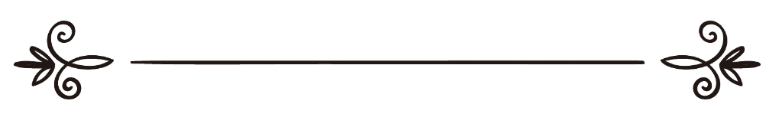 ±ÉÊSï ªÀÄÄºÀªÀÄäzï E¨ïß ¸Á°ºï C¯ïªÀÄÄ£ÀfÓzïالشيخ محمد بن صالح المنجدC£ÀÄªÁzÀ: ªÀÄÄºÀªÀÄäzï ºÀAgÀhiÁ ¥ÀÅvÀÆÛgÀÄ¥Àj²Ã®£É: C§Æ§PÀgï £ÀjhÄÃgï ¸À®¦üترجمة: محمد حمزة البتوريمراجعة: أبو بكر نذير السلفيUÉÆÃj ¸ÀAzÀ±Àð£À ¸ÀÄ£Àßvï, DzÀgÉ...¥Àæ±Éß: UÉÆÃj ¸ÀAzÀ±Àð£À ªÀiÁqÀÄªÀÅzÀÄ ªÀÄvÀÄÛ C°è £ÀªÀiÁgÀhiï ªÀiÁqÀÄªÀÅzÀgÀ «¢üAiÉÄÃ£ÀÄ? ¨sÁgÀvÀzÀ°è GgÀÄ¸ï JA§ MAzÀÄ GvÀìªÀªÀ£ÀÄß UÉÆÃjUÀ¼À §½ £ÀqÉ¸À¯ÁUÀÄvÀÛzÉ. CªÀÅUÀ¼À°è ¥Á¯ÉÆÎ¼Àî§ºÀÄzÉÃ? UÉÆÃjAiÀÄ°è ªÀÄ®VgÀÄªÀ ªÀåQÛ O°AiÀiÁ DVzÁÝgÉ, CªÀgÀÄ £ÀªÀÄä ¥ÁæxÀð£ÉUÀ¼À£ÀÄß C¯ÁèºÀ¤UÉ vÀ®Ä¦¹PÉÆqÀÄvÁÛgÉ ªÀÄvÀÄÛ ¸ÀdÓ£ÀgÀ ¥ÁæxÀð£É ¨ÉÃUÀ ¹éÃPÁgÀªÁUÀÄvÀÛzÉAzÀÄ PÉ®ªÀgÀÄ ºÉÃ¼ÀÄvÁÛgÉ. F «µÀAiÀÄzÀ°è ¸Àé®à ¨É¼ÀPÀÄ ZÉ®Äè«gÁ? C¯ÁèºÀÄ vÀªÀÄUÉ CvÀÄåvÀÛªÀÄ ¥Àæw¥sÀ® ¤ÃqÀ°.GvÀÛgÀ: ¸ÀªÀð¸ÀÄÛwUÀ¼ÀÄ C¯ÁèºÀ¤UÉ ªÀiÁvÀæ «ÄÃ¸À®Ä.1. UÉÆÃj ¸ÀAzÀ±Àð£À:UÉÆÃj ¸ÀAzÀ±Àð£ÀzÀ°è JgÀqÀÄ «zsÀ«zÉ:ªÉÆzÀ®£É «zsÀ ¸ÀÄ£Àßvï DVgÀÄªÀ ¸ÀAzÀ±Àð£À: EzÀÄ UÉÆÃjAiÀÄ°ègÀÄªÀ ªÀåQÛUÉ ¥Áæyð¸À®Ä, ªÀÄgÀtªÀ£ÀÄß eÁÕ¦¸À®Ä ªÀÄvÀÄÛ ¥ÀgÀ¯ÉÆÃPÀPÁÌV ¹zÀÞUÉÆ¼Àî®Ä EgÀÄªÀ ¸ÀAzÀ±Àð£À. ¥ÀæªÁ¢()gÀªÀgÀÄ ºÉÃ½zÀgÀÄ:قال رَسُول اللَّهِ ﷺ: {زُورُوا الْقُبُورَ، فَإِنَّهَا تُذَكِّرُكُمُ الْآخِرَةَ} رواه مسلم."UÉÆÃjUÀ¼À£ÀÄß ¸ÀAzÀ²ð¹j. CzÀÄ ¤ªÀÄUÉ ¥ÀgÀ¯ÉÆÃPÀªÀ£ÀÄß eÁÕ¦¸ÀÄvÀÛzÉ." [ªÀÄÄ¹èªÀiï 976]¥ÀæªÁ¢()gÀªÀgÀÄ UÉÆÃj ¸ÀAzÀ±Àð£À ªÀiÁqÀÄwÛzÀÝgÀÄ. ºÁUÉAiÉÄÃ ¸ÀºÁ¨ÁUÀ¼ÀÄ PÀÆqÀ UÉÆÃj ¸ÀAzÀ±Àð£À ªÀiÁqÀÄwÛzÀÝgÀÄ.D¬Ä±Á() ºÉÃ¼ÀÄvÁÛgÉ:{كَانَ رَسُولُ اللَّهِ ﷺ كُلُّمَا كَانَ لَيْلَتُهَا مِنْ رَسُولِ اللَّهِ ﷺ يَخْرُجُ مِنْ آخِرِ اللَّيْلِ إِلَى الْبَقِيعِ فَيَقُولُ: «السَّلَامُ عَلَيْكُمْ دَارَ قَوْمٍ مُؤْمِنِينَ وَأَتَاكُمْ مَا تُوعَدُونَ، غَدًا مُؤَجَّلُونَ، وَإِنَّا إِنْ شَاءَ اللَّهُ بِكُمْ لَاحِقُونَ، اللَّهُمَّ اغْفِرْ لِأَهْلِ بَقِيعِ الْغَرْقَدِ} مُتَّفَقٌ عَلَيهِ."£À£Àß ¸ÀgÀ¢AiÀÄ gÁwæ §gÀÄªÁUÀ¯É®è ¥ÀæªÁ¢()gÀªÀgÀÄ gÁwæAiÀÄ PÉÆ£ÉAiÀÄ ¸ÀªÀÄAiÀÄzÀ°è §QÃCïUÉ ºÉÆÃV C°è »ÃUÉ£ÀÄßwÛzÀÝgÀÄ: N UÉÆÃjUÀ¼À°ègÀÄªÀ «±Áé¹UÀ¼ÉÃ, ¤ªÀÄUÉ ªÁUÁÝ£À ªÀiÁqÀ®àlÖzÀÄÝ ¤ªÀÄUÉ ¨ÉÃUÀ£ÉÃ vÀ®Ä¦zÉ. C¯ÁèºÀÄ EaÒ¹zÀgÉ £ÁªÀÇ ¤ªÉÆäA¢UÉ ¸ÉÃjPÉÆ¼ÀÄîªÉªÀÅ. N C¯Áèºï, §QÃCï£À°ègÀÄªÀªÀjUÉ PÀë«Ä¸ÀÄ." [ªÀÄÄ¹èªÀiï 974]JgÀqÀ£É «zsÀ ©zïCvï DVgÀÄªÀ ¸ÀAzÀ±Àð£À: EzÀÄ UÉÆÃjAiÀÄ°ègÀÄªÀ ªÀåQÛAiÉÆA¢UÉ ¥Áæyð¸À®Ä, CªÀgÉÆA¢UÉ ¸ÀºÁAiÀÄ ¨ÉÃqÀ®Ä, CªÀjUÉ §°AiÀÄ¦ð¸À®Ä, CªÀjUÉ ºÀgÀPÉ ºÉÆgÀ®Ä ªÀiÁqÀÄªÀ ¸ÀAzÀ±Àð£À. EzÀÄ ¤¶zÀÞ ªÀiÁvÀæªÀ®è ²Pïð PÀÆqÀ DVzÉ. CzÉÃ jÃw UÉÆÃjAiÀÄ §½ ¥Áæyð¸À®Ä, £ÀªÀiÁgÀhiï ªÀiÁqÀ®Ä, PÀÄgïD£ï ¥ÁgÁAiÀÄt ªÀiÁqÀ®Ä ¸ÀAzÀ±Àð£À ªÀiÁqÀÄªÀÅzÀÄ ©zïCvï DVzÉ. ±ÀjÃCvï CzÀ£ÀÄß ¤zÉÃð²¹®è.2. UÉÆÃjAiÀÄ §½ £ÀªÀiÁgÀhiï ªÀiÁqÀÄªÀÅzÀÄ:UÉÆÃjAiÀÄ §½ £ÀªÀiÁgÀhiï ªÀiÁqÀÄªÀÅzÀÄ JA§ÄzÀgÀ GzÉÝÃ±À d£ÁgÀhÄ £ÀªÀiÁgÀhiï DVzÀÝgÉ CzÀPÉÌ C£ÀÄªÀÄw¬ÄzÉ. CzÀÄ ¤¶zÀÞªÀ®è. DzÀgÉ CzÀgÀ GzÉÝÃ±À EvÀgÀ ¥sÀzïð ªÀÄvÀÄÛ ¸ÀÄ£Àßvï £ÀªÀiÁgÀhiïUÀ¼ÁVzÀÝgÉ CzÀÄ ¤¶zÀÞ.UÉÆÃjUÀ¼À §½ d£ÁgÀhÄ £ÀªÀiÁgÀhiï ªÀiÁqÀ§ºÀÄzÀÄ JA§ÄzÀPÉÌ ¥ÀÅgÁªÉ:C§Æ ºÀÄgÉÊgÀB() ºÉÃ¼ÀÄvÁÛgÉ:أَنَّ رَجُلًا أَسْوَدَ أَوِ امْرَأَةً سَوْدَاءَ كَانَ يَقُمُّ الْمَسْجِدَ فَمَاتَ، فَسَأَلَ النَّبِيُّ  عَنْهُ فَقَالُوا: مَاتَ. قَالَ: {أَفَلَا كُنْتُمْ آذَنْتُمُونِي بِهِ؟ دَلُّونِي عَلَى قَبْرِهِ} أَوْ {قَبْرِهَا} فَأَتَى قَبْرَهَا فَصَلَّى عَلَيْهَا. مُتَّفَقٌ عَلَيهِ."MªÉÄä ªÀÄ¹Ã¢AiÀÄ£ÀÄß UÀÄr¸ÀÄwÛzÀÝ M§â PÀjAiÀÄ ªÀåQÛ CxÀªÁ PÀjAiÀÄ ªÀÄ»¼É ªÀÄÈvÀ¥ÀlÖgÀÄ. ¥ÀæªÁ¢()gÀªÀgÀÄ D ªÀåQÛAiÀÄ §UÉÎ PÉÃ½zÁUÀ ¸ÀºÁ¨ÁUÀ¼ÀÄ ºÉÃ½zÀgÀÄ: CªÀgÀÄ ªÀÄÈvÀ¥ÀnÖzÁÝgÉ. DUÀ ¥ÀæªÁ¢() ºÉÃ½zÀgÀÄ: ¤ÃªÉÃPÉ £À£ÀUÉ CzÀ£ÀÄß w½¸À°®è? £À£ÀUÉ D ªÀåQÛAiÀÄ CxÀªÁ ªÀÄ»¼ÉÉAiÀÄ UÉÆÃjAiÀÄ£ÀÄß vÉÆÃj¹j. »ÃUÉ ¥ÀæªÁ¢()gÀªÀgÀÄ D UÉÆÃjAiÀÄ §½UÉ §AzÀÄ d£ÁgÀhÄ £ÀªÀiÁgÀhiï ¤ªÀð»¹zÀgÀÄ." [C¯ï§ÄSÁj 446; ªÀÄÄ¹èªÀiï 956]d£ÁgÀhÄ £ÀªÀiÁgÀhiï C®èzÀ £ÀªÀiÁgÀhiïUÀ¼À£ÀÄß UÉÆÃjAiÀÄ §½ ¤ªÀð»¸À¨ÁgÀzÀÄ JA§ÄzÀQÌgÀÄªÀ ¥ÀÅgÁªÉ:J. D¬Ä±Á() ªÀÄvÀÄÛ C§ÄÝ¯Áèºï E¨ïß C¨Áâ¸ï() ºÉÃ¼ÀÄvÁÛgÉ:لَمَّا نَزَلَ بِرَسُولِ اللَّهِ  طَفِقَ يَطْرَحُ خَمِيصَةً لَهُ عَلَى وَجْهِهِ، فَإِذَا اغْتَمَّ كَشَفَهَا عَنْ وَجْهِهِ فَقَالَ وَهُوَ كَذَلِكَ: {لَعْنَةُ اللَّهِ عَلَى الْيَهُودِ وَالنَّصَارَى اتَّخَذُوا قُبُورَ أَنْبِيَائِهِمْ مَسَاجِدَ} يُحَذِّرُ مِثْلَ مَا صَنَعُوا. مُتَّفَقٌ عَلَيهِ."¥ÀæªÁ¢()gÀªÀgÀÄ ªÀÄgÀuÁ¸À£ÀßgÁVzÁÝUÀ CªÀgÀÄ vÀªÀÄä ªÀÄÄRzÀ ªÉÄÃ¯É MAzÀÄ §mÉÖAiÀÄ£ÀÄß ºÁPÀÄwÛzÀÝgÀÄ. G¹gÀÄ PÀlÄÖªÀAvÁzÁUÀ CzÀ£ÀÄß vÉUÉAiÀÄÄvÁÛ ºÉÃ½zÀgÀÄ: AiÀÄºÀÆzÀgÀ ªÀÄvÀÄÛ PÉæöÊ¸ÀÛgÀ ªÉÄÃ¯É C¯ÁèºÀ£À ±Á¥À«zÉ. CªÀgÀÄ vÀªÀÄä ¥ÀæªÁ¢UÀ¼À UÉÆÃjUÀ¼À£ÀÄß DgÁzsÀ£Á®AiÀÄUÀ¼À£ÁßV ªÀiÁrPÉÆAqÀgÀÄ." vÀªÀÄä ¸ÀªÀÄÄzÁAiÀÄ PÀÆqÀ »ÃUÉ ªÀiÁqÀ¨ÁgÀzÉAzÀÄ CªÀgÀÄ JZÀÑjPÉ ¤ÃqÀÄwÛzÀÝgÀÄ." [C¯ï§ÄSÁj 460; ªÀÄÄ¹èªÀiï 531]©. C§Æ ªÀÄ¸Àðzï C¯ïUÀ£À«Ã() ºÉÃ¼ÀÄvÁÛgÉ:قال رَسُول اللَّهِ ﷺ: {لَا تَجْلِسُوا عَلَى الْقُبُورِ وَلَا تُصَلُّوا إِلَيْهَا} رواه مسلم."C¯ÁèºÀ£À gÀ¸ÀÆ¯ï() ºÉÃ½zÀgÀÄ: ¤ÃªÀÅ UÉÆÃjAiÀÄ ªÉÄÃ¯É PÀÄ½vÀÄPÉÆ¼Àî¨ÁgÀzÀÄ ªÀÄvÀÄÛ CzÀgÀ PÀqÉUÉ £ÀªÀiÁgÀhiï ªÀiÁqÀ¨ÁgÀzÀÄ." [ªÀÄÄ¹èªÀiï 972]3. GgÀÆ¸ï DZÀgÀuÉ:ªÁ¶ðPÀ GgÀÆ¸ï DZÀj¸ÀÄªÀ §UÉÎ ºÉÃ¼ÀÄªÀÅzÁzÀgÉ, D DZÀgÀuÉ C¯ÁèºÉÃvÀgÀgÉÆA¢UÉ, ¥Áæyð¸ÀÄªÀÅzÀÄ, CªÀjUÉ ºÀgÀPÉ ¸À°è¸ÀÄªÀÅzÀÄ ªÉÆzÀ¯ÁzÀ DgÁzsÀ£ÉUÀ¼À£ÀÄß M¼ÀUÉÆArzÀÝgÉ, CxÀªÁ GgÀÆ¹£À°è ¥Á¯ÉÆÎ¼ÀÄîªÀªÀgÀÄ UÉÆÃjAiÀÄ°ègÀÄªÀ ªÀåQÛ vÀªÀÄä£ÀÄß C¯ÁèºÀ¤UÉ ¸À«ÄÃ¥ÀUÉÆ½¸ÀÄªÀgÀÄ JA§ £ÀA©PÉAiÀÄÄ¼ÀîªÁVzÀÝgÉ, CxÀªÁ D DZÀgÀuÉAiÀÄ°è DeÉÆÕÃ®èAWÀ£ÉUÀ¼ÀÄ ªÀÄvÀÄÛ ¤¶zÀÞ PÀÈvÀåUÀ¼ÀÄ dgÀÄUÀÄwÛzÉAiÉÄAzÁzÀgÉ CAvÀºÀ GgÀÆ¸ïUÀ¼À°è ¥Á¯ÉÆÎ¼ÀÄîªÀÅzÀÄ ¤¶zÀÞ.E£ÀÄß EAvÀºÀ AiÀiÁªÀÅzÀÆ E®è¢zÀÝgÀÆ ¸ÀºÀ GgÀÆ¸ïUÀ¼À°è ¥Á¯ÉÆÎ¼Àî¨ÁgÀzÀÄ. AiÀiÁPÉAzÀgÉ CzÀÄ ©zïCvï. GgÀÆ¸ï£À ¸ÀAzÀ¨sÀðzÀ°è ªÀ°¬Äå£À DvÀä C°è ºÁdgÁUÀÄvÀÛzÉ JA§ £ÀA©PÉ ¤¶zÀÞ ©zïCvïUÀ¼À°è ¸ÉÃjzÀÄÝ. GgÀÆ¸ïUÀ¼À£ÀÄß ¤gÀAvÀgÀ DZÀj¸ÀÄªÀÅzÀjAzÀ CzÀÄ zsÀªÀÄðzÀ°è ¸ÉÃjzÉÝA§ £ÀA©PÉAiÀÄÄ d£À¸ÁªÀiÁ£ÀågÀ°è GAmÁUÀÄªÀ PÁgÀt GgÀÆ¸ïUÀ¼À£ÀÄß «gÉÆÃ¢ü¸ÀÄªÀÅzÀÄ ªÀÄvÀÄÛ CªÀÅUÀ¼À°è ¥Á¯ÉÆÎ¼Àî¢gÀÄªÀÅzÀÄ PÀqÁØAiÀÄªÁVzÉ.4. fÃªÀAvÀ«gÀÄªÀ ¸ÀdÓ£À ªÀåQÛAiÀÄ°è ¥Áæyð¸ÀÄªÀAvÉ PÉÃ½PÉÆ¼ÀÄîªÀÅzÀÄ:fÃªÀAvÀ«gÀÄªÀ ¸ÀdÓ£À ªÀåQÛAiÉÆ§âgÀ°è vÀ£ÀUÁV ¥Áæyð¸ÀÄªÀAvÉ PÉÃ½PÉÆ¼ÀÄîªÀÅzÀPÉÌ C£ÀÄªÀÄw¬ÄzÉ. EzÀQÌgÀÄªÀ ¥ÀÅgÁªÉ: J. G¸Áä£ï E¨ïß ºÀ¤Ã¥sï()gÀªÀgÀÄ ºÉÃ¼ÀÄvÁÛgÉ:أَنَّ رَجُلًا ضَرِيرَ الْبَصَرِ أَتَى النَّبِيَّ  فَقَالَ: ادْعُ اللَّهَ أَنْ يُعَافِيَنِي. قَالَ: {إِنْ شِئْتَ دَعَوْتُ لَكَ، وَإِنْ شِئْتَ أَخَّرْتُ ذَلِكَ فَهُوَ خَيْرٌ} فَقَالَ: ادْعُهُ. فَأَمَرَهُ أَنْ يَتَوَضَّأَ فَيُحْسِنَ وُضُوءَهُ، فَيُصَلِّيَ رَكْعَتَيْنِ... رواه أحمد والترمذي وابن ماجه."MªÉÄä M§â CAzsÀ ªÀåQÛ ¥ÀæªÁ¢()gÀªÀgÀ §½ §AzÀÄ ºÉÃ½zÀgÀÄ: C¯ÁèºÀÄ £À£ÀUÉ zÀÈ¶Ö ¤ÃqÀÄªÀÅzÀPÁÌV CªÀ£ÉÆA¢UÉ ¥Áæyð¹j. ¥ÀæªÁ¢() ºÉÃ½zÀgÀÄ: "¤Ã¤aÒ¹zÀgÉ £Á£ÀÄ ¤£ÀUÁV ¥Áæyð¸ÀÄvÉÛÃ£É. CxÀªÁ ¤Ã¤aÒ¹zÀgÉ £Á£ÀÄ CzÀ£ÀÄß ªÀÄÄAzÀÆqÀÄvÉÛÃ£É. CzÀÄ ¤£ÀUÉ GvÀÛªÀÄ. D ªÀåQÛ ºÉÃ½zÀgÀÄ: ¥Áæyð¹j. DUÀ ¥ÀæªÁ¢() D ªÀåQÛAiÉÆA¢UÉ ¸ÀjAiÀiÁzÀ jÃwAiÀÄ°è ªÀÅzÀÆ ¤ªÀð»¹ JgÀqÀÄ gÀPïCvï £ÀªÀiÁgÀhiï ¤ªÀð»¸ÀÄªÀAvÉ ºÉÃ½zÀgÀÄ..." [CºÀäzï 4/138; CwÛ«Äð¢Ã 5/569; E¨ïß ªÀiÁd 1/441]©. C£À¸ï() ºÉÃ¼ÀÄvÁÛgÉ:بَيْنَمَا النَّبِيُّ  يَخْطُبُ يَوْمَ الْجُمُعَةِ إِذْ قَامَ رَجُلٌ فَقَالَ: يَا رَسُولَ اللَّهِ، هَلَكَ الْكُرَاعُ وَهَلَكَ الشَّاءُ فَادْعُ اللَّهَ أَنْ يَسْقِيَنَا فَمَدَّ يَدَيْهِ وَدَعَا. مُتَّفَقٌ عَلَيهِ."MAzÀÄ ±ÀÄPÀæªÁgÀ ¥ÀæªÁ¢()gÀªÀgÀÄ RÄvÀÄ§ ¤ªÀð»¸ÀÄwÛzÁÝUÀ M§â ªÀåQÛ JzÀÄÝ ¤AvÀÄ ºÉÃ½zÀgÀÄ: N C¯ÁèºÀ£À gÀ¸ÀÆ®gÉÃ, eÁ£ÀÄªÁgÀÄUÀ¼ÀÄ £Á±ÀªÁUÀÄwÛªÉ, PÀÄjUÀ¼ÀÄ £Á±ÀªÁUÀÄwÛªÉ. ªÀÄ¼É ¸ÀÄj¸ÀÄªÀÅzÀPÁÌV C¯ÁèºÀ£ÉÆA¢UÉ ¥Áæyð¹j. DUÀ ¥ÀæªÁ¢()gÀªÀgÀÄ PÉÊUÀ¼À£ÉßwÛ ¥Áæyð¹zÀgÀÄ." [C¯ï§ÄSÁj 890; ªÀÄÄ¹èªÀiï 897]5. ªÀÄÈvÀ¥ÀlÖ ¸ÀdÓ£À ªÀåQÛAiÀÄ°è ¥Áæyð¸ÀÄªÀAvÉ PÉÃ½PÉÆ¼ÀÄîªÀÅzÀÄ:ªÀÄÈvÀ¥ÀlÖ ¥ÀæªÁ¢, ªÀ°AiÀiïå ªÀÄÄAvÁzÀªÀgÀ°è vÀ£ÀUÁV C¯ÁèºÀ£ÉÆA¢UÉ ¥Áæyð¸À¨ÉÃPÉAzÀÄ PÉÃ½PÉÆ¼ÀÄîªÀÅzÀPÉÌ ±ÀjÃCwÛ£À°è AiÀiÁªÀÅzÉÃ DzsÁgÀ«®è. AiÀiÁPÉAzÀgÉ EºÀ¯ÉÆÃPÀzÉÆA¢UÉ CªÀjVgÀÄªÀ ¸ÀA§AzsÀ ªÀÄgÀtzÉÆA¢UÉ PÀrzÀÄºÉÆÃUÀÄvÀÛzÉ. F jÃw ¥Áæyð¸ÀÄªÀAvÉ PÉÃ½PÉÆ¼ÀÄîªÀÅzÀÄ ²Pïð. ¸ÀºÁ¨ÁUÀ¼ÁUÀ°, CªÀgÀ£ÀÄß C£ÀÄ¸Àj¹zÀ ¸ÀdÓ£À EªÀiÁªÀiïUÀ¼ÁUÀ° AiÀiÁgÀÆ EzÀ£ÀÄß ªÀiÁr®è.C¯ÁèºÀÄ ºÉÃ¼ÀÄvÁÛ£É:﴿وَمَنۡ أَضَلُّ مِمَّن يَدۡعُواْ مِن دُونِ ٱللَّهِ مَن لَّا يَسۡتَجِيبُ لَهُۥٓ إِلَىٰ يَوۡمِ ٱلۡقِيَٰمَةِ وَهُمۡ عَن دُعَآئِهِمۡ غَٰفِلُونَ ٥ وَإِذَا حُشِرَ ٱلنَّاسُ كَانُواْ لَهُمۡ أَعۡدَآءٗ وَكَانُواْ بِعِبَادَتِهِمۡ كَٰفِرِينَ ٦ ﴾ [الأحقاف: 5-6] . “C¯ÁèºÀ£À ºÉÆgÀvÀÄ ¥ÀÅ£ÀgÀÄvÁÜ£À ¢£ÀzÀªÀgÉUÉ vÀ£ÀUÉ GvÀÛgÀ ¤ÃqÀzÀªÀgÀ£ÀÄß PÀgÉzÀÄ ¥Áæyð¸ÀÄªÀªÀ¤VAvÀ®Æ zÉÆqÀØ ¥ÀxÀ¨sÀæμÀÖ£ÀÄ E£ÁßjgÀÄªÀ£ÀÄ? CªÀgÀÄ EªÀgÀ ¥ÁæxÀð£ÉAiÀÄ §UÉÎ C®PÀë÷ågÁVgÀÄªÀgÀÄ. ªÀÄ£ÀÄμÀågÀ£ÀÄß MlÄÖUÀÆr¸À¯ÁUÀÄªÀ ¸ÀAzÀ¨sÀðzÀ°è CªÀgÀÄ EªÀgÀ ±ÀvÀÄæUÀ¼ÁUÀÄªÀgÀÄ. EªÀgÀÄ CªÀgÀ DgÁzsÀ£É ªÀiÁrgÀÄªÀÅzÀ£ÀÄß CªÀgÀÄ ¤μÉÃ¢ü¸ÀÄªÀgÀÄ.” [PÀÄgïD£ï 46:5-6]±ÉÉÊRÄ¯ï E¸ÁèªÀiï E¨ïß vÉÊ«ÄAiÀÄåB ºÉÃ¼ÀÄvÁÛgÉ:"ªÀÄ£ÀÄµÀå£ÀÄ ¨ÉÃqÀÄªÀ ªÀ¸ÀÄÛ C¯ÁèºÀ¤UÉ ªÀiÁvÀæ ¸ÁªÀÄxÀåð«gÀÄªÀ «µÀAiÀÄUÀ¼À°è ¸ÉÃjzÁÝVzÀÝgÉ, GzÁºÀgÀuÉUÉ gÉÆÃUÀ ªÁ¹AiÀiÁUÀ®Ä, EºÀ¯ÉÆÃPÀ ªÀÄvÀÄÛ ¥ÀgÀ¯ÉÆÃPÀzÀ ¸ÀAPÀµÀÖUÀ½AzÀ ¥ÁgÀÄ ªÀiÁqÀ®Ä, ±ÀvÀÄæ«£À «gÀÄzÀÞ UÉ®ÄªÀÅ ¤ÃqÀ®Ä, ºÀÈzÀAiÀÄªÀ£ÀÄß ¸À£ÁäUÀðzÀ°è ªÀiÁqÀ®Ä, ¥Á¥ÀUÀ¼À£ÀÄß PÀë«Ä¸À®Ä, ¸ÀéUÀðªÀ£ÀÄß ¤ÃqÀ®Ä, £ÀgÀPÀ¢AzÀ ¥ÁgÀÄ ªÀiÁqÀ®Ä, E¯ïä CxÀªÁ PÀÄgïD¤£À CjªÀÅ ºÉaÑ¸À®Ä, ºÀÈzÀAiÀÄªÀ£ÀÄß ¸Àj¥Àr¸À®Ä, ¸Àé¨sÁªÀªÀ£ÀÄß GvÀÛªÀÄUÉÆ½¸À®Ä, DvÀäªÀ£ÀÄß ±ÀÄ¢ÝÃPÀj¸À®Ä EvÁå¢ C¯ÁèºÀ£ÉÆA¢UÉ ªÀiÁvÀæ ¨ÉÃqÀ¨ÉÃPÀÄ. EAvÀºÀ «µÀAiÀÄUÀ¼ÀÀ£ÀÄß C¯ÁèºÀÄ C®èzÀªÀgÉÆA¢UÉ ¨ÉÃqÀ¨ÁgÀzÀÄ, CzÀÄ ¥ÀæªÁ¢AiÀiÁVgÀ°, ªÀÄ®Pï DVgÀ°, ±ÉÊSï DVgÀ°, CxÀªÁ E¤ßvÀgÀ AiÀiÁgÉÃ DVgÀ°, CªÀgÉÆA¢UÉ ¨ÉÃqÀ¨ÁgÀzÀÄ. CªÀgÀÄ fÃªÀAvÀ«gÀÄªÀªÀgÁzÀgÀÆ ªÀÄgÀtºÉÆA¢zÀªÀgÁzÀgÀÆ ¸Àj.  AiÀiÁgÁzÀgÀÆ C¯ÁèºÀÄ C®èzÀªÀgÉÆA¢UÉ ¨ÉÃqÀÄªÀÅzÁzÀgÉ CªÀ£ÀÄ ªÀÄÄ²æPï DVzÁÝ£É. ªÀÄ®PïUÀ¼ÀÄ, ¥ÀæªÁ¢UÀ¼ÀÄ, «UÀæºÀUÀ¼ÀÄ ªÉÆzÀ¯ÁzÀªÀÅUÀ¼ÉÆA¢UÉ ¥Áæyð¸ÀÄwÛgÀÄªÀ ªÀÄÄ²æPïUÀ¼ÉÆA¢UÉ CªÀ£ÀÄ ¸ÉÃgÀÄvÁÛ£É." [ªÀÄdÆäG¯ï ¥sÀvÁªÁ 27/67-68]CªÀgÀÄ ªÀÄÄAzÀÄªÀjzÀÄ ºÉÃ¼ÀÄvÁÛgÉ:"M§â ªÀåQÛ ¥ÀæªÁ¢AiÀÄ CxÀªÁ ¸ÀdÓ£À ªÀåQÛAiÀÄ UÉÆÃjAiÀÄ §½UÉ §AzÀÄ UÉÆÃjAiÀÄ°ègÀÄªÀªÀgÉÆA¢UÉ ¨ÉÃrzÀgÉ CxÀªÁ ¸ÀºÁAiÀÄ PÉÃ½zÀgÉ CzÀ£ÀÄß ªÀÄÆgÀÄ «zsÀUÀ¼À°è «ªÀj¸À§ºÀÄzÀÄ:1. UÉÆÃjAiÀÄ°ègÀÄªÀ ªÀåQÛAiÉÆA¢UÉ vÀ£Àß ¨ÉÃrPÉAiÀÄ£ÀÄß FqÉÃj¸ÀÄªÀAvÉ PÉÃ¼ÀÄªÀÅzÀÄ. GzÁºÀgÀuÉUÉ, gÉÆÃUÀªÀ£ÀÄß ªÁ¹ ªÀiÁqÀ®Ä, ¸Á®ªÀ£ÀÄß ¸ÀAzÁAiÀÄ ªÀiÁqÀ®Ä, ±ÀvÀÄæªÀ£ÀÄß ²Që¸À®Ä, vÀ£ÀUÉ ªÀÄvÀÄÛ PÀÄlÄA§zÀªÀjUÉ DgÉÆÃUÀå ¤ÃqÀ®Ä EvÁå¢ C¯ÁèºÀ¤UÉ ªÀiÁvÀæ ¸ÁªÀÄxÀåð«gÀÄªÀÀ «µÀAiÀÄUÀ¼À£ÀÄß PÉÃ¼ÀÄªÀÅzÁzÀgÉ, CzÀÄ ¸ÀÄ¸ÀàµÀÖ ²Pïð DVzÉ. CzÀ£ÀÄß ªÀiÁqÀÄªÀ ªÀåQÛAiÉÆA¢UÉ vË¨Á ªÀiÁqÀ®Ä ºÉÃ¼À¨ÉÃPÀÄ. ªÀiÁqÀ¢zÀÝgÉ DvÀ£À£ÀÄß PÉÆ®è¨ÉÃPÀÄ.2. E£ÀÄß MAzÀÄ ªÉÃ¼É, £Á£ÀÄ UÉÆÃjAiÀÄ°ègÀÄªÀ ªÀåQÛAiÉÆA¢UÉ ¨ÉÃqÀÄªÀÅzÀÄ £À£Àß GzÉÝÃ±ÀªÀ£ÀÄß FqÉÃj¸À®Ä C¯ÁèºÀ£À §½ ²¥sÁgÀ¸ÀÄ ªÀiÁqÀÄªÀÅzÀPÁÌVzÉ. zÉÆgÉAiÀÄ §½ ºÉÆÃUÀ¨ÉÃPÁzÀgÉ ªÀÄAwæ CxÀªÁ zÉÆgÉAiÀÄ D¥ÀÛgÀ ªÀÄÆ®PÀ ªÀiÁvÀæ ºÉÆÃUÀ§ºÀÄzÀÄ JA§AvÉ E°è £Á£ÀÄ F UÉÆÃjAiÀÄ°ègÀÄªÀ ªÀåQÛAiÀÄ ªÀÄÆ®PÀ £À£Àß GzÉÝÃ±ÀªÀ£ÀÄß C¯ÁèºÀ¤UÉ vÀ®Ä¦¸ÀÄwÛzÉÝÃ£É JAzÀÄ DvÀ ºÉÃ¼ÀÄªÀÅzÁzÀgÉ, EAvÀºÀ £ÀA©PÉ ªÀÄÄ²æPÀgÀ ªÀÄvÀÄÛ PÉæöÊ¸ÀÛgÀ £ÀA©PÉAiÀiÁVzÉ. AiÀiÁPÉAzÀgÉ £ÁªÀÅ ¥Á¢æUÀ¼À£ÀÄß ªÀÄvÀÄÛ ¸À£Áå¹UÀ¼À£ÀÄß ElÄÖPÉÆArgÀÄªÀÅzÀÄ £ÀªÀÄUÉ ²¥sÁgÀ¸ÀÄ ªÀiÁqÀÄªÀÅzÀPÁÌVzÉ. EzÉÃ «µÀAiÀÄªÀ£ÀÄß C¯ÁèºÀÄ ªÀÄÄ²æPÀgÀ §UÉÎ ºÉÃ½zÁÝ£É:﴿مَا نَعۡبُدُهُمۡ إِلَّا لِيُقَرِّبُونَآ إِلَى ٱللَّهِ زُلۡفَىٰٓ ﴾ [الزمر: ٣] . "EªÀgÀÄ £ÀªÀÄä£ÀÄß C¯ÁèºÀ¤UÉ ¸À«ÄÃ¥ÀUÉÆ½¸ÀÄªÀgÀÄ JA§ £ÀA©PÉ¬ÄAzÀ®èzÉ £ÁªÀÅ EªÀgÀ£ÀÄß DgÁ¢ü¸ÀÄwÛ®è." [PÀÄgïD£ï 39:3]C¯ÁèºÀÄ ºÉÃ¼ÀÄvÁÛ£É:﴿أَمِ ٱتَّخَذُواْ مِن دُونِ ٱللَّهِ شُفَعَآءَۚ قُلۡ أَوَلَوۡ كَانُواْ لَا يَمۡلِكُونَ شَيۡ‍ٔٗا وَلَا يَعۡقِلُونَ ٤٣ قُل لِّلَّهِ ٱلشَّفَٰعَةُ جَمِيعٗاۖ لَّهُۥ مُلۡكُ ٱلسَّمَٰوَٰتِ وَٱلۡأَرۡضِۖ ثُمَّ إِلَيۡهِ تُرۡجَعُونَ ٤٤ ﴾ [الزمر: 43-44] . "CxÀªÁ CªÀgÀÄ C¯ÁèºÀ£À£ÀÄß ©lÄÖ ¨ÉÃgÉAiÀÄªÀgÀ£ÀÄß ²¥sÁgÀ¸ÀÄUÁgÀgÀ£ÁßV ªÀiÁrPÉÆArgÀÄªÀgÉÃ? (N ¥ÀæªÁ¢AiÀÄªÀgÉÃ,) ºÉÃ½j: CªÀgÀÄ (²¥sÁgÀ¸ÀÄUÁgÀgÀÄ) K£À£ÀÆß C¢üÃ£ÀzÀ°èlÄÖPÉÆ¼ÀîzÀªÀgÀÆ, aAw¸ÀzÀªÀgÀÆ DVzÀÝgÀÆ ¤ÃªÀÅ CªÀgÀ£ÀÄß ²¥sÁgÀ¸ÀÄUÁgÀgÀ£ÁßV ªÀiÁrPÉÆ¼ÀÄî«gÁ? ºÉÃ½j: ²¥sÁgÀ¸ÀÄUÀ¼É®èªÀÇ EgÀÄªÀÅzÀÄ C¯ÁèºÀ¤UÉ ªÀiÁvÀæ. DPÁ±ÀUÀ¼À ªÀÄvÀÄÛ ¨sÀÆ«ÄAiÀÄ D¢ü¥ÀvÀå CªÀ£ÀzÀÄÝ. £ÀAvÀgÀ ¤ÃªÀÅ CªÀ£ÉqÉUÉÃ ªÀÄgÀ½¸À®àqÀÄ«j." [PÀÄgïD£ï 39:43-44]C¯ÁèºÀÄ ºÉÃ¼ÀÄvÁÛ£É:﴿مَا لَكُم مِّن دُونِهِۦ مِن وَلِيّٖ وَلَا شَفِيعٍۚ أَفَلَا تَتَذَكَّرُونَ ٤ ﴾ [السجدة: 4] . "C¯ÁèºÀ£À ºÉÆgÀvÀÄ ¤ªÀÄUÉ AiÀiÁªÀÅzÉÃ gÀPÀëPÀgÁUÀ° ²¥sÁgÀ¸ÀÄUÁgÀgÁUÀ° E®è. ¤ÃªÀÅ aAw¸ÀÄªÀÅ¢®èªÉÃ?" [PÀÄgïD£ï 32:4]C¯ÁèºÀÄ ºÉÃ¼ÀÄvÁÛ£É:﴿مَن ذَا ٱلَّذِي يَشۡفَعُ عِندَهُۥٓ إِلَّا بِإِذۡنِهِۦۚ ﴾ [البقرة: 255] . "C¯ÁèºÀ£À C¥ÀàuÉ¬Ä®èzÉ CªÀ£À §½ ²¥sÁgÀ¸ÀÄ ªÀiÁqÀÄªÀªÀgÀÄ AiÀiÁgÀÄ?" [PÀÄgïD£ï 2:255]F DAiÀÄvïUÀ¼À°è C¯ÁèºÀÄ CªÀ£À ªÀÄvÀÄÛ CªÀ£À ¸ÀÈ¶ÖUÀ¼À ªÀÄzsÉå¬ÄgÀÄªÀ ªÀåvÁå¸ÀªÀ£ÀÄß «ªÀj¹zÁÝ£É. vÀªÀÄä ªÀÄzsÉå¬ÄgÀÄªÀ »jAiÀÄ ªÀiÁ£Àå ªÀåQÛAiÀÄ ªÀÄÆ®PÀ ²¥sÁgÀ¸ÀÄ ªÀiÁr¸ÀÄªÀÅzÀÄ ¯ÉÆÃPÀ gÀÆrü. DzÀgÉ C¯ÁèºÀ£À «µÀAiÀÄzÀ°è ºÁUÀ®è. C¯ÁèºÀ£À §½ AiÀiÁgÁzÀgÀÆ ²¥sÁgÀ¸ÀÄ ªÀiÁqÀ¨ÉÃPÁzÀgÉ ²¥sÁgÀ¸ÀÄ ªÀiÁqÀÄªÀªÀjUÉ C¯ÁèºÀ£À C¥ÀàuÉAiÀÄ CUÀvÀå«zÉ. ºÁUÉ CªÀgÀÄ AiÀiÁgÀ «µÀAiÀÄzÀ°è ²¥sÁgÀ¸ÀÄ ªÀiÁqÀÄvÁÛgÉÆÃ D ªÀåQÛAiÀÄ §UÉÎ ²¥sÁgÀ¸ÀÄ ªÀiÁqÀ®Æ C¯ÁèºÀ£À C¥ÀàuÉAiÀÄ CUÀvÀå«zÉ. DzÀÝjAzÀ E°è ²¥sÁgÀ¹£À C¢üPÁgÀ ¸ÀA¥ÀÇtðªÁV C¯ÁèºÀ£À PÉÊAiÀÄ°èzÉ...E£ÀÄß PÉ®ªÀÅ zÀÄªÀiÁðVðUÀ¼ÀÄ ªÀÄvÀÄÛ CeÁÕ¤UÀ¼ÀÄ ºÉÃ¼ÀÄvÁÛgÉ: CA©AiÀiÁUÀ¼ÀÄ ªÀÄvÀÄÛ ¸Á°»Ã£ïUÀ¼ÀÄ £ÀªÀÄVAvÀ®Æ ºÉZÀÄÑ C¯ÁèºÀ¤UÉ ¸À«ÄÃ¥ÀªÁVzÁÝgÉ. £ÁªÀÅ C¯ÁèºÀ¤AzÀ §ºÀ¼À zÀÆgÀ«zÉÝÃªÉ. EªÀgÀ ªÀÄÆ®PÀªÀ®èzÉ C¯ÁèºÀ£ÉÆA¢UÉ ¥Áæyð¸ÀÄªÀ CºÀðvÉ £ÀªÀÄV®è. EAvÀºÀ ªÀiÁvÀÄUÀ¼ÀÄ ªÀÄÄ²æPÀgÀÄ ºÉÃ¼ÀÄªÀ ªÀiÁvÀÄUÀ¼ÁVªÉ. AiÀiÁPÉAzÀgÉ C¯ÁèºÀÄ ºÉÃ¼ÀÄvÁÛ£É:﴿وَإِذَا سَأَلَكَ عِبَادِي عَنِّي فَإِنِّي قَرِيبٌۖ أُجِيبُ دَعۡوَةَ ٱلدَّاعِ إِذَا دَعَانِۖ ﴾ [البقرة: 186] . "£À£Àß zÁ¸ÀgÀÄ £À£Àß §UÉÎ vÀªÉÆäA¢UÉ PÉÃ½zÀgÉ, £Á£ÀÄ §ºÀ¼À ºÀwÛgÀ«zÉÝÃ£É JAzÀÄ CªÀgÉÆA¢UÉ ºÉÃ½j. £À£Àß°è ¥Áæyð¸ÀÄªÀªÀ£À ¥ÁæxÀð£ÉUÉ £Á£ÀÄ GvÀÛgÀ PÉÆqÀÄªÉ£ÀÄ." [PÀÄgïD£ï 2:186]MªÉÄä ¥ÀæªÁ¢()gÀªÀgÀÄ ªÀÄvÀÄÛ ¸ÀºÁ¨ÁUÀ¼ÀÄ ¥ÀæAiÀiÁt ªÀiÁqÀÄwÛzÁÝUÀ, ¸ÀºÁ¨ÁUÀ¼ÀÄ UÀnÖAiÀiÁV vÀQâÃgï ºÉÃ¼ÀvÉÆqÀVzÀgÀÄ. DUÀ ¥ÀæªÁ¢() ºÉÃ½zÀgÀÄ:قال رَسُول اللَّهِ ﷺ: {يَا أَيُّهَا النَّاسُ، ارْبَعُوا عَلَى أَنْفُسِكُمْ، فَإِنَّكُمْ لَا تَدْعُونَ أَصَمَّ وَلَا غَائِبًا، بَلْ تَدْعُونَ سَمِيعًا قَرِيبًا، إِنَّ الَّذِي تَدْعُونَهُ أَقْرَبُ إِلَى أَحَدِكُمْ مِنْ عُنُقِ رَاحِلَتِهِ} رواه مسلم.“N d£ÀgÉÃ, ¤ªÀÄä ±ÀjÃgÀUÀ¼À ªÉÄÃ¯É C£ÀÄPÀA¥À vÉÆÃj¹j. ¤ÃªÀÅ PÀgÉAiÀÄÄwÛgÀÄªÀÅzÀÄ QªÀÅqÀ£À£ÉÆßÃ PÁuÉAiÀiÁzÀªÀ£À£ÉÆßÃ C®è. §zÀ¯ÁV ¤ÃªÀÅ PÀgÉAiÀÄÄwÛgÀÄªÀÅzÀÄ J®èªÀ£ÀÆß D°¸ÀÄªÀªÀ£À£ÀÆß ªÀÄvÀÄÛ J®èQÌAvÀ®Æ ºÀwÛgÀ«gÀÄªÀªÀ£À£ÁßVzÉ. ¤ÃªÀÅ AiÀiÁgÀ£ÀÄß PÀgÉAiÀÄÄwÛgÀÄ«gÉÆÃ CªÀ£ÀÄ ¤ªÀÄä MAmÉAiÀÄ PÀÄwÛUÉVAvÀ®Æ ¤ªÀÄUÉ ºÀwÛgÀzÀ°èzÁÝ£É.”C¯ÁèºÀÄ CªÀ£À J®è zÁ¸ÀgÉÆA¢UÉ £ÀªÀiÁgÀhiï ªÀiÁqÀÄªÀAvÉ ªÀÄvÀÄÛ CªÀ£ÉÆA¢UÉ KPÁAvÀzÀ°è ¸ÀA¨sÁµÀuÉ ªÀiÁqÀÄªÀAvÉ DeÁÕ¦¹zÁÝ£É. J®ègÀÆ vÀªÀÄä £ÀªÀiÁgÀhiïUÀ¼À°è »ÃUÉ ºÉÃ¼À¨ÉÃPÉAzÀÄ ºÉÃ½zÁÝ£É:﴿إِيَّاكَ نَعۡبُدُ وَإِيَّاكَ نَسۡتَعِينُ ٥ ﴾ [الفاتحة: 5] . “£ÁªÀÅ ¤£Àß£ÀÄß ªÀiÁvÀæ DgÁ¢ü¸ÀÄvÉÛÃªÉ ªÀÄvÀÄÛ ¤£ÉÆßA¢UÉ ªÀiÁvÀæ ¸ÀºÁAiÀÄ ¨ÉÃqÀÄvÉÛÃªÉ.” [PÀÄgïD£ï 1:5]ªÀÄÄ²æPÀgÀÄ vÀªÀÄä DgÁzsÀågÀ §UÉÎ »ÃUÉ ºÉÃ¼ÀÄvÁÛgÉAzÀÄ C¯ÁèºÀÄ ºÉÃ½zÁÝ£É:﴿مَا نَعۡبُدُهُمۡ إِلَّا لِيُقَرِّبُونَآ إِلَى ٱللَّهِ زُلۡفَىٰٓ ﴾ [الزمر: ٣] . "EªÀgÀÄ £ÀªÀÄä£ÀÄß C¯ÁèºÀ¤UÉ ¸À«ÄÃ¥ÀUÉÆ½¸ÀÄªÀgÀÄ JA§ £ÀA©PÉ¬ÄAzÀ®èzÉ £ÁªÀÅ EªÀgÀ£ÀÄß DgÁ¢ü¸ÀÄwÛ®è." [PÀÄgïD£ï 39:3]C¯ÁèºÀÄ C®èzÀªÀgÉÆA¢UÉ ¥Áæyð¸ÀÄªÀ ªÀåQÛAiÉÆA¢UÉ £ÁªÀÅ »ÃUÉ ºÉÃ¼ÀÄvÉÛÃªÉ: ¤Ã£ÀÄ AiÀiÁgÀ£ÀÄß PÀgÉzÀÄ ¥Áæyð¸ÀÄwÛgÀÄªÉAiÉÆÃ CªÀgÀÄ ¤£Àß ¹ÜwUÀwAiÀÄ §UÉÎ ºÉZÀÄÑ CjªÀÅ¼ÀîªÀgÀÆ, ¤£Àß ¥ÁæxÀð£ÉUÉ GvÀÛgÀ PÉÆqÀÄªÀ ¸ÁªÀÄxÀåðªÀÅ¼ÀîªÀgÀÆ, CxÀªÁ ¤£Àß ªÉÄÃ¯É ºÉZÀÄÑ PÀgÀÄuÉAiÀÄÄ¼ÀîªÀgÀÆ DVzÁÝgÉAzÀÄ ¤£Àß £ÀA©PÉAiÀiÁzÀgÉ D £ÀA©PÉ CeÁÕ£À, zÀÄªÀiÁðUÀð ªÀÄvÀÄÛ C«±Áé¸ÀªÁVzÉ. ¤Ã£ÀÄ PÀgÉzÀÄ ¥Áæyð¸ÀÄªÀªÀjVAvÀ®Æ C¯ÁèºÀÄ ºÉZÀÄÑ CjªÀÅ¼ÀîªÀ£ÀÄ, ¸ÁªÀÄxÀåðªÀÅ¼ÀîªÀ£ÀÄ ªÀÄvÀÄÛ PÀgÀÄuÉ vÉÆÃgÀÄªÀªÀ£ÀÄ JAzÀÄ ¤Ã£ÀÄ w½¢gÀÄwÛzÀÝgÉ C¯ÁèºÀ£À£ÀÄß ©lÄÖ CªÀgÉqÉUÉ ¤Ã£ÀÄ wgÀÄUÀÄwÛgÀ°®è...¤Ã£ÀÄ AiÀiÁgÀ£ÀÄß PÀgÉzÀÄ ¥Áæyð¸ÀÄwÛgÀÄªÉAiÉÆÃ CªÀgÀÄ C¯ÁèºÀ¤UÉ ¤£ÀVAvÀ®Æ ºÉZÀÄÑ ºÀwÛgÀzÀ°ègÀÄªÀªÀgÀÄ, C¯ÁèºÀ£À §½ ¤£ÀVAvÀ®Æ G£ÀßvÀ zÀeÉðAiÀÄ£ÀÄß ºÉÆA¢zÀªÀgÀÄ JAzÀÄ ¤Ã£ÀÄ ºÉÃ¼ÀÄªÀÅzÀÄ ¸Àj. CzÀÄ ¸ÀvÀå. CªÀgÀÄ ¤£ÀVAvÀ®Æ ºÉZÀÄÑ ºÀwÛgÀªÁVzÀÝgÉ ªÀÄvÀÄÛ ¤£ÀVAvÀ®Æ G£ÀßvÀ ¥ÀzÀ«AiÀÄ°èzÀÝgÉ CzÀgÀ CxÀð C¯ÁèºÀÄ ¤£ÀUÉ PÉÆqÀÄªÀ ¥Àæw¥sÀ®QÌAvÀ®Æ JµÉÆÖÃ ºÉZÀÄÑ ¥Àæw¥sÀ®ªÀ£ÀÄß CªÀjUÉ PÉÆqÀÄvÁÛ£É JAzÁVzÉAiÉÄÃ ºÉÆgÀvÀÄ ¤Ã£ÀÄ C¯ÁèºÀ£ÉÆA¢UÉ ¥Áæyð¹zÀgÉ CªÀ£ÀÄ ¤£Àß ¥ÁæxÀð£ÉUÉ GvÀÛgÀ PÉÆqÀÄªÀÅzÀQÌAvÀ ºÉZÀÄÑ ¤Ã£ÀÄ CªÀgÉÆA¢UÉ ¥Áæyð¹zÀgÉ CªÀgÀÄ ¤£ÀUÉ GvÀÛgÀ PÉÆqÀÄvÁÛgÉ JAzÀ®è. MAzÀÄ ªÉÃ¼É ¤Ã£ÀÄ ²PÁëºÀð£ÁVzÀÝgÉ CxÀªÁ ¤£Àß ¥ÁæxÀð£ÉAiÀÄ°è C£ÁåAiÀÄ CxÀªÁ zÀ¨Áâ½PÉ¬ÄzÀÄÝ C¯ÁèºÀÄ ¤£Àß ¥ÁæxÀð£ÉAiÀÄ£ÀÄß wgÀ¸ÀÌj¹zÀgÉ, ¥ÀæªÁ¢UÀ¼ÁUÀ° ¸ÀdÓ£ÀgÁUÀ° ¤£Àß ¸ÀºÁAiÀÄPÉÌ §gÀ¯ÁgÀgÀÄ. AiÀiÁPÉAzÀgÉ C¯ÁèºÀÄ EµÀÖ¥ÀqÀzÀ ªÀÄvÀÄÛ C¯ÁèºÀ¤UÉ PÉÆÃ¥À §j¸ÀÄªÀ AiÀiÁªÀÅzÉÃ PÀÈvÀåªÀ£ÀÄß CªÀgÀÄ ªÀiÁqÀ¯ÁgÀgÀÄ. »ÃVgÀÄªÁUÀ ¤£Àß ªÉÄÃ¯É PÀgÀÄuÉ vÉÆÃgÀ®Ä ªÀÄvÀÄÛ ¤£Àß ¥ÁæxÀð£ÉAiÀÄ£ÀÄß ¹éÃPÀj¸À®Ä ºÉZÀÄÑ CºÀð£ÁVgÀÄªÀªÀ£ÀÄ C¯ÁèºÀÄ ªÀiÁvÀæ." [ªÀÄdÆäG¯ï ¥sÀvÁªÁ 27/75-76]وَصَلَّى اللهُ وَسَلَّم عَلَى نَبِيِّنَا مُحَمَّدِِ وَعَلى آلِهِ وَصَحْبِهِ أجْمَعِين .*********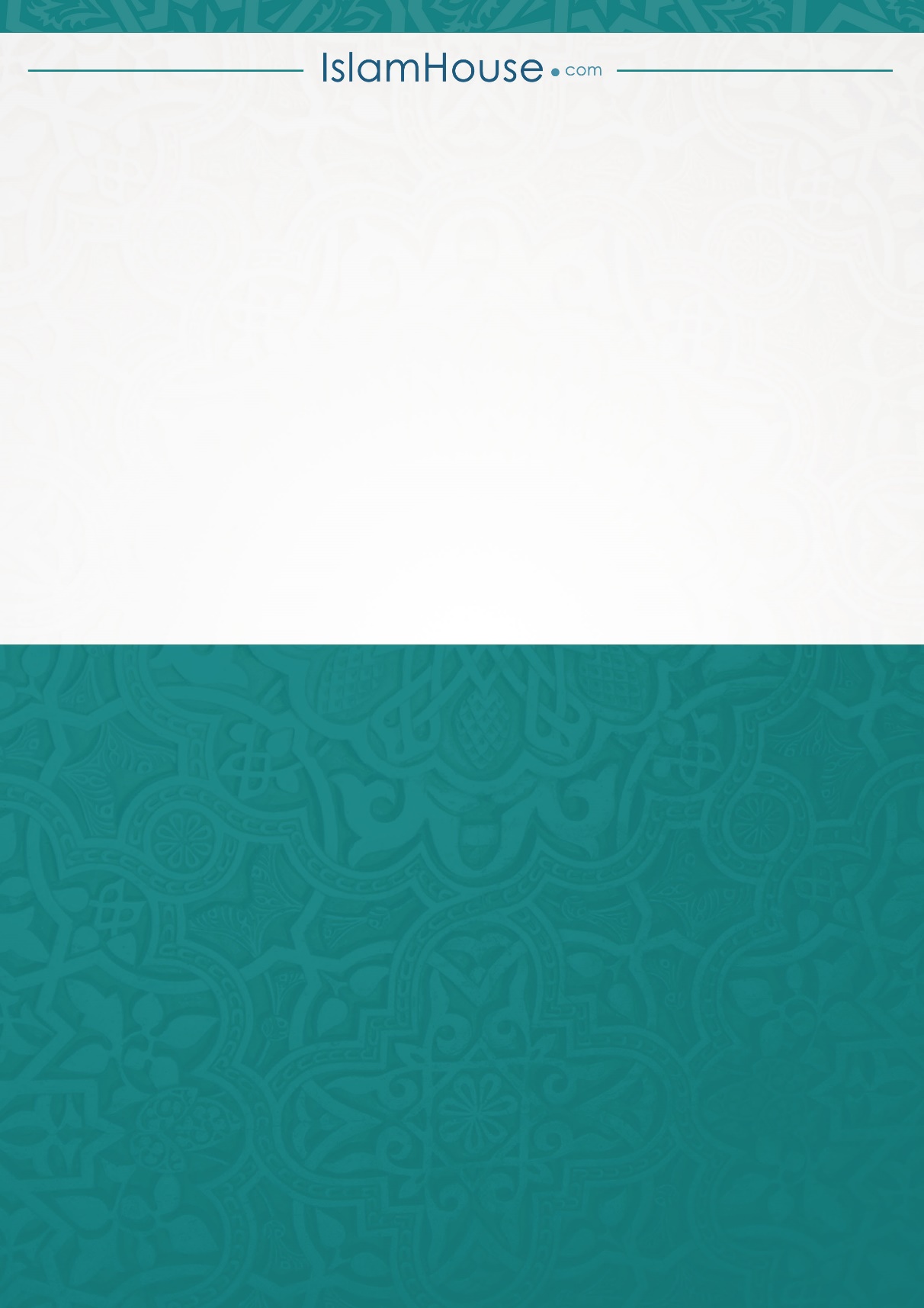 